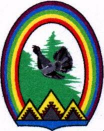 ДУМА ГОРОДА РАДУЖНЫЙХанты-Мансийского автономного округа – Югры РЕШЕНИЕот 26 сентября 2013 года                                                                                  № 397О внесении изменений в решение Думы городаот 13.12.2012 №331 «О бюджете муниципального образования город Радужный на 2013 год и плановый период 2014 и 2015 годов»	Рассмотрев материалы о внесении изменений в решение Думы города от 13.12.2012 №331 «О бюджете муниципального образования город Радужный на 2013 год и плановый период 2014 и 2015 годов», Дума города решила:	Внести в решение Думы города от 13.12.2012 №331 «О бюджете муниципального образования город Радужный на 2013 год и плановый период 2014 и 2015 годов» (в ред. решений Думы города от 31.01.2013 №337, от 28.03.2013 №357, от  27.06.2013 №387) следующие изменения:	1. Абзац  второй, третий, четвертый пункта 1 изложить в следующей редакции:	«прогнозируемый общий объем доходов бюджета города в сумме         2 781 353,43 тыс. рублей;общий объем расходов бюджета города в сумме 3 269 618,64 тыс. рублей;прогнозируемый дефицит бюджета города в сумме 488 265,21 тыс. рублей».Дополнить абзацем 7 следующего содержания:«предельный объем муниципального долга в сумме 824 698,2 тыс. рублей».2. Пункт 2 дополнить абзацем 7 следующего содержания: «предельный объем муниципального долга на 1 января 2015 года в сумме 867 237,2 тыс. рублей и на 1 января 2016 года в сумме 911 283,8 тыс. рублей».3. Пункт 11  изложить в следующей редакции: «Утвердить общий объем бюджетных ассигнований на исполнение публичных нормативных обязательств на 2013 год в сумме 79 475,3 тыс. рублей, на 2014 год в сумме 79 035,7 тыс. рублей, на 2015 год в сумме 79 066,1 тыс. рублей».4. Пункт 12 изложить в следующей редакции: «В соответствии с пунктом 3 статьи 81 Бюджетного кодекса Российской Федерации утвердить резервный фонд в составе расходов бюджета города на 2013 год в сумме 1 071 тыс. рублей, на 2014 год  5 000 тыс. рублей, на 2015 год в сумме 5 000 тыс. рублей».	5. Абзац второй пункта 15 изложить в следующей редакции:«на 2013 год в сумме  241  473,2  тыс. рублей согласно приложению №9 к настоящему решению».            6. Абзац второй пункта 16 изложить в следующей редакции:«на 2013 год в сумме 1 568 191,89 тыс. рублей согласно приложению №10 к настоящему решению».7. Приложение №2 «Перечень главных администраторов доходов бюджета муниципального образования город Радужный» изложить в редакции согласно приложению №1 к настоящему решению.8. Приложение №4 «Доходы бюджета городского округа Радужный по группам и подгруппам и статьям классификации доходов бюджетов Российской Федерации на 2013 год и плановый период 2014 – 2015 годы» изложить в редакции согласно приложению №2 к настоящему решению.            9. Приложение №5 «Распределение расходов бюджета города Радужный по разделам и подразделам классификации расходов бюджетов Российской Федерации на 2013 год» изложить в редакции согласно приложению №3 к настоящему решению.	10. Приложение №7 «Распределение бюджетных ассигнований по разделам, подразделам, целевым статьям и видам расходов бюджета города Радужный в ведомственной структуре расходов на 2013 год» изложить в редакции согласно приложению №4  к настоящему решению.	11. Приложение №9 «Источники внутреннего финансирования дефицита бюджета города на 2013 год» изложить в редакции согласно приложению №5 к настоящему решению.            12. Приложение №11 «Распределение регионального фонда компенсаций на 2013 год» изложить в редакции согласно приложению №6 к настоящему решению.            13. Приложение №12 «Распределение регионального фонда   софинансирования  на  2013 год» изложить в редакции согласно приложению      №7 к настоящему решению.            14. Приложение №13 «Иные виды межбюджетных трансфертов на 2013 год» изложить в редакции согласно приложению №8 к настоящему решению.	15. Внести уточнения в наименование в приложениях №17 «Перечень целевых программ города Радужный на 2013 год», №18 «Перечень целевых программ города Радужный на 2014 – 2015 годы», изложив в следующей редакции:	Приложение №17 «Распределение бюджетных ассигнований на реализацию муниципальных целевых программ муниципального образования на 2013 год»;	Приложение №18 «Распределение бюджетных ассигнований на реализацию муниципальных целевых программ  муниципального  образования на 2014 – 2015 годы».16. Приложение № 17 «Распределение бюджетных ассигнований на реализацию муниципальных целевых программ муниципального образования на 2013 год»  изложить в редакции согласно приложению №9 к настоящему решению.	17. Приложение №19 «Распределение бюджетных ассигнований на реализацию ведомственных целевых программ города Радужный на 2013 год»  изложить в редакции согласно приложению №10 к настоящему решению.            18. Приложение №28 «Перечень субсидий и объем бюджетных ассигнований, направляемых на предоставление субсидий в 2013 году»  изложить  в  редакции  согласно приложению №11 к настоящему решению.	19. Приложение №30 «Объем бюджетных ассигнований Дорожного фонда города Радужный на 2013 год» изложить в редакции согласно приложению №12 к настоящему решению.Глава города                                                                                          Г.П. Борщёв